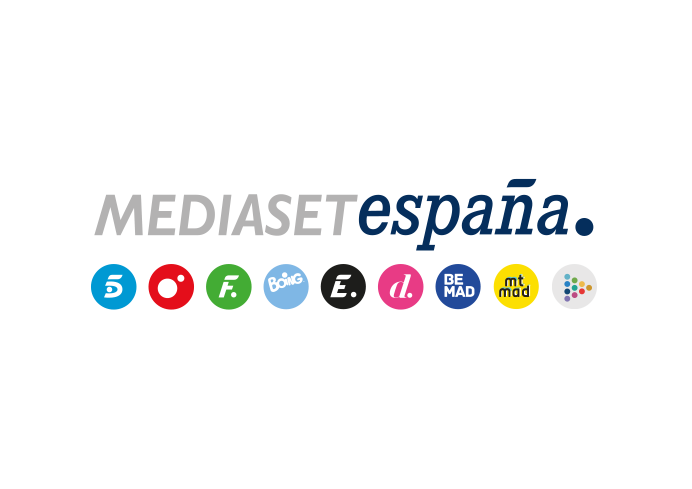 Madrid, 7 de junio de 2024Invitados en plató, exclusivas y la actualidad social de los famosos, ejes de la nueva etapa de ‘Socialité’ Antonio Santana (‘Pequeños gigantes’) debutará este sábado 8 de junio como copresentador del formato, acompañando a María Verdoy en las ediciones del fin de semana en Telecinco.‘Socialité Club’, la versión diaria del programa en Divinity, arrancará el lunes 10 de junio con una entrevista en plató a la cantante Soraya Arnelas.José Medina, Willy de la Vega, Myriam Pérez, Lía Román y Leticia Almirante formarán parte del equipo de reporteros de ‘Socialité Club’, que ofrecerán la última hora de la crónica social.‘Socialité’, emblema y referente de la crónica social en televisión, amplía su presencia en Mediaset España inaugurando una nueva etapa a partir de este sábado 8 de junio, sustentada en un doble eje: las ediciones del fin de semana en Telecinco, que sumarán un nuevo nombre a su equipo de presentadores, Antonio Santana; y el estreno el próximo 10 de junio de ‘Socialité Club’, tira diaria del formato que María Verdoy conducirá en Divinity.‘Socialité Club’: actualidad del corazón, famosos y tendencias Vuelve la actualidad de la crónica social a Divinity y lo hace de la mano de ‘Socialité Club’, versión diaria del formato de información del corazón que iniciará su andadura en el canal femenino el lunes 10 de junio, a partir de las 20:00 horas. En su cita diaria de lunes a viernes, ofrecerá un repaso de las noticias de la actualidad social desde un punto de vista divertido, entretenido y ameno, ahondando en el universo de las celebrities y tendencias.Celebraciones, alfombras rojas y eventos sociales serán los centros neurálgicos a los que acuda el plantel de reporteros para relatar los acontecimientos que se produzcan a través de conexiones en directo. Además, el espacio incluirá entre sus contenidos: exclusivas, los mejores momentos de los programas de Telecinco e invitados en plató, que serán entrevistados por María Verdoy y participarán en alguna de las secciones del programa. La cantante Soraya Arnelas, que representó a España en la edición de 2009 del Festival de Eurovisión y galardonada con el Premio Latino de Oro a la Mejor Cantante Femenina en 2019, será la invitada estelar de ‘Socialité Club’ en su primera entrega. Por su parte, Zeus Tous, cantante e hijo de Sara Montiel, Cristina Rodríguez, reconocida figurinista y estilista de cine, teatro y televisión nominada en siete ocasiones a los Premios Goya en la categoría de Mejor Diseño de Vestuario, y Eduardo Navarrete, uno de los diseñadores de moda pioneros en usar técnicas de estampación digital en España, acudirán próximamente a ‘Socialité Club’ para compartir diversos aspectos de su vida en una entrevista con María Verdoy.Las secciones del programa y el equipo de reporterosCelebrities patrias e internacionales que despiertan admiración e interés allá donde van, marcan tendencia y cuentan con miles de seguidores en redes serán la piedra angular de ‘Socialité Club’. Sus apariciones en exclusivos actos sociales y photocalls, su vida cotidiana, las situaciones en las que se ven inmersas y sus proyectos serán abordados en el espacio, que contará con diversas secciones:   Yo quiero star en ‘Supervivientes’Sección que comentará los mejores momentos de ‘Supervivientes 2024’ y de ‘Supervivientes All Star’ con un invitado en plató que haya formado parte del reality de superviviencia en ediciones pasadas o con un defensor de los participantes actuales.Las redes todayEn cada edición, se mostrarán las novedades, noticias y curiosidades más destacadas de las redes sociales de las celebrities nacionales e internacionales.NostalgitéConocidos rostros de la crónica social que llevan un tiempo alejados de los focos mediáticos serán los protagonistas de esta sección, que acudirán como invitados al programa para hablar de su vida y proyectos profesionales. El Socialité de la semanaA través de una encuesta en la web, www.telecinco.es/socialite, los espectadores podrán votar al famoso más relevante de la semana, elección que se dará a conocer en el programa.SocialiTestLos famosos que acudan a ‘Socialité Club’ como invitados se someterá a las atrevidas y singulares preguntas que les planteará uno de miembros del equipo de redacción.Importantes actos sociales y diversos compromisos profesionales llevan a famosos cantantes, actores, modelos, deportistas influencers y celebridades a viajar a algunas de las ciudades más chic. Será allí, en los escenarios de los distintos eventos, donde acudirá el equipo de informadores del programa para dar a conocer la última hora de la crónica social. Los periodistas José Medina (‘Andalucía Directo’), Willy de la Vega (‘Ahora o nunca’), Myriam Pérez (‘Aquí hay tomate’), Leticia Almirante (‘¡Qué tiempo tan feliz!’) y Lía Román (reportera en Canal Málaga), formarán parte del equipo de reporteros y estarán pendientes de las grandes citas de la agenda social de los famosos.‘Socialité’ incorpora un nuevo presentador a su equipo: Antonio SantanaMaría Verdoy (@_mariavillosa) ya no estará sola al frente de la conducción de las ediciones de fin de semana de ‘Socialité’: a partir este sábado 8 de junio, Antonio Santana (@antoniosantanatv) copresentará el formato, acompañando a la periodista y presentadora valenciana en esta labor.“Inmensamente feliz y muy agradecido por la oportunidad que me han brindado”: así se siente Antonio Santana, que afirma “tener muchas ganas de ponerme delante de la cámara”. Su debut en ‘Socialité’ es para él “un gran desafío”. “Es la primera vez que me pongo aquí en España al frente de un programa y supone una gran responsabilidad, que afronto con nervios e ilusión”, indica.Sobre su labor en ‘Socialité’, comenta que pretende “aportar mi forma de presentar es alegre y cercana”. Seguidor del programa tras regresar a España, asegura que lo que más le gusta del formato es “su manera de contar las noticias de una manera fresca, divertida y con un toque cómico pero a la vez pícaro, que llama la atención de la gente”.Se refiere a María Verdoy como “una gran profesional y una presentadora maravillosa. Es cercana, sabe trasmitir y cuenta todo de manera sencilla. En el ámbito personal, es una persona muy agradable, que me está ayudando muchísimo y con la que estoy encantado”. Por otra parte, le gustaría entrevistar a famosos como “Rafa Nadal y la reina Letizia” y a las celebrities internacionales “Brad Pitt y Taylor Swift”, mientras asegura que “junto al equipo vamos a tratar de que en el momento que termine cada entrega los espectadores vayan con una sonrisa y con un buen sabor de boca”.Nacido en Madrid, Antonio Santana, diplomado en Informática de Gestión y formado en las escuelas de arte dramático de Eduardo Recabarren, Fernando Piernas y Pape Pérez Landén, inició su incursión televisiva participando en las ficciones nacionales como ‘El internado’, ‘Hispania, la leyenda’, ‘Mi gitana’ y ‘Águila roja’, entre otras, y debutó como presentador en Marca TV en 2012. En 2014, decidió dar un giro a su carrera profesional cruzando el Atlántico en busca de nuevas oportunidades en México. En el país centroamericano, trabajó en diversos proyectos de Televisa y TV Azteca hasta que en 2018 se trasladó a Miami, donde ha trabajado en el morning show ‘Un nuevo día’ en Telemundo o el show de cocina ‘Familias frente al fuego’, alcanzado el éxito y la popularidad. Tras regresar en 2022 a España, ha colaborado en los espacios ‘TardeAR’ y ‘Así es la vida’. En sus créditos cinematográficos, figuran ‘’Revenge’ y ‘Se busca’, mientras que sobre los escenarios teatrales ha participado en las obras ‘Transacción’, ‘Quien me mandaría a mí’ y ‘Diagnóstico bigamia’.